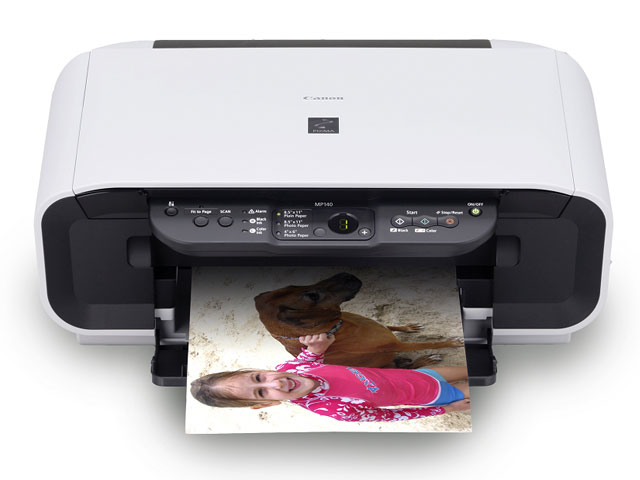 РоздрукКсерокс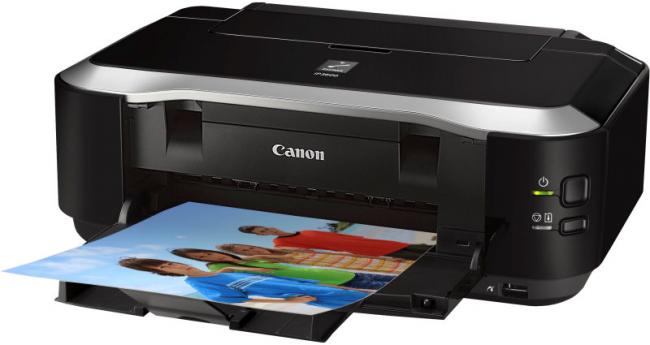 